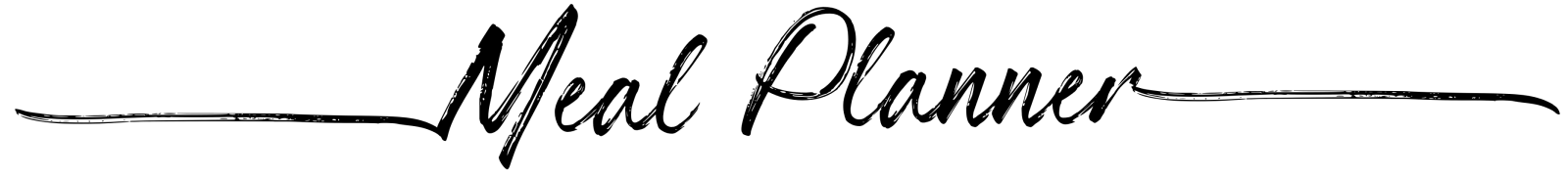 MBreakfastLunchDinner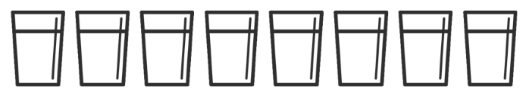 TBreakfastLunchDinnerWBreakfastLunchDinnerTBreakfastLunchDinnerFBreakfastLunchDinnerSBreakfastLunchDinnerSBreakfastLunchDinner